ПРОТОКОЛ ОПОВЕЩЕНИЯСогласно метеорологических данных ФГБУ «Среднесибирского управления по гидрометеорологии и мониторингу окружающей среды»МБ № 321от 17.11.2022 г.ПРЕДУПРЕЖДЕНИЯ ОБ ОПАСНЫХ ЯВЛЕНИЯХ ПОГОДЫ18 ноября и ночью 19 ноября на юге Таймырского МР ожидается очень сильный южный ветер, порывы 15-20 м/с, местами 23-28 м/с, метель.ПРЕДУПРЕЖДЕНИЯ  О НЕБЛАГОПРИЯТНЫХ ЯВЛЕНИЯХ ПОГОДЫ18 ноября в Туруханском районе местами ожидается сильный юго-западный ветер, порывы 15-20 м/с, метель, на севере центральных районов морозная погода, температура воздуха ночью -30,-35°, в центральных и южных районах Красноярского края на дорогах гололедица.ФОНОВЫЙ ПРОГНОЗ ЛАВИННОЙ ОПАСНОСТИ18 ноября в горных районах Красноярского края лавиноопасно.Данную информацию довести до глав муниципальных образований для принятия превентивных мер по предупреждению возникновения ЧС и провести оповещение населения.Старший оперативный дежурный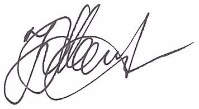 КГКУ «Центр ГО и ЧС Красноярского края                                 Ю.В. МасловИнформация доведена 17.11.2022г. в 13:15 по П-160, П-166м, мобильному приложению "Система оповещения 112", электронной почте и телефону.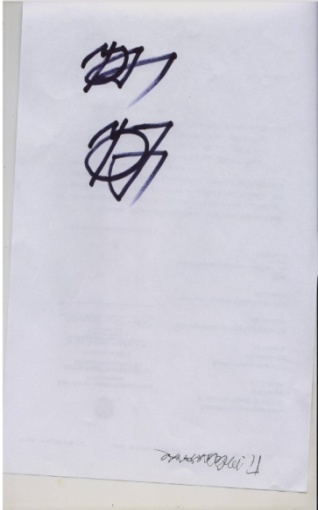 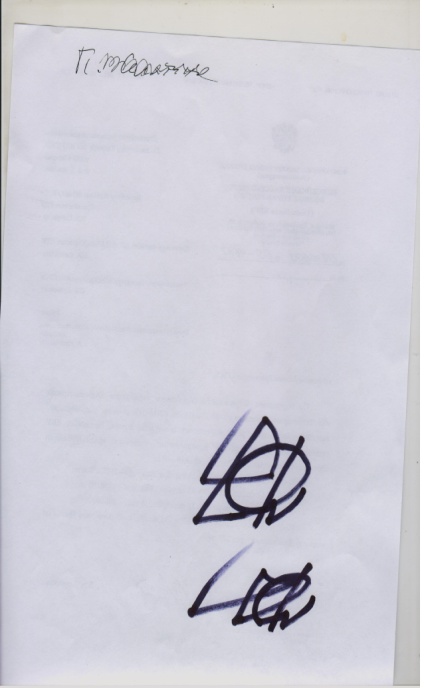 Исполнитель: оперативный дежурный Центра ГОиЧС по Красноярскому краю А.С. ГордеевКонтактный телефон: 8-3912-908807, 908107Эл. Адрес: ingen@krsk.sibrc.mchs.ru